Lampiran 1.	Hasil Identifikasi Daun Selada air (Nasturtium officinale)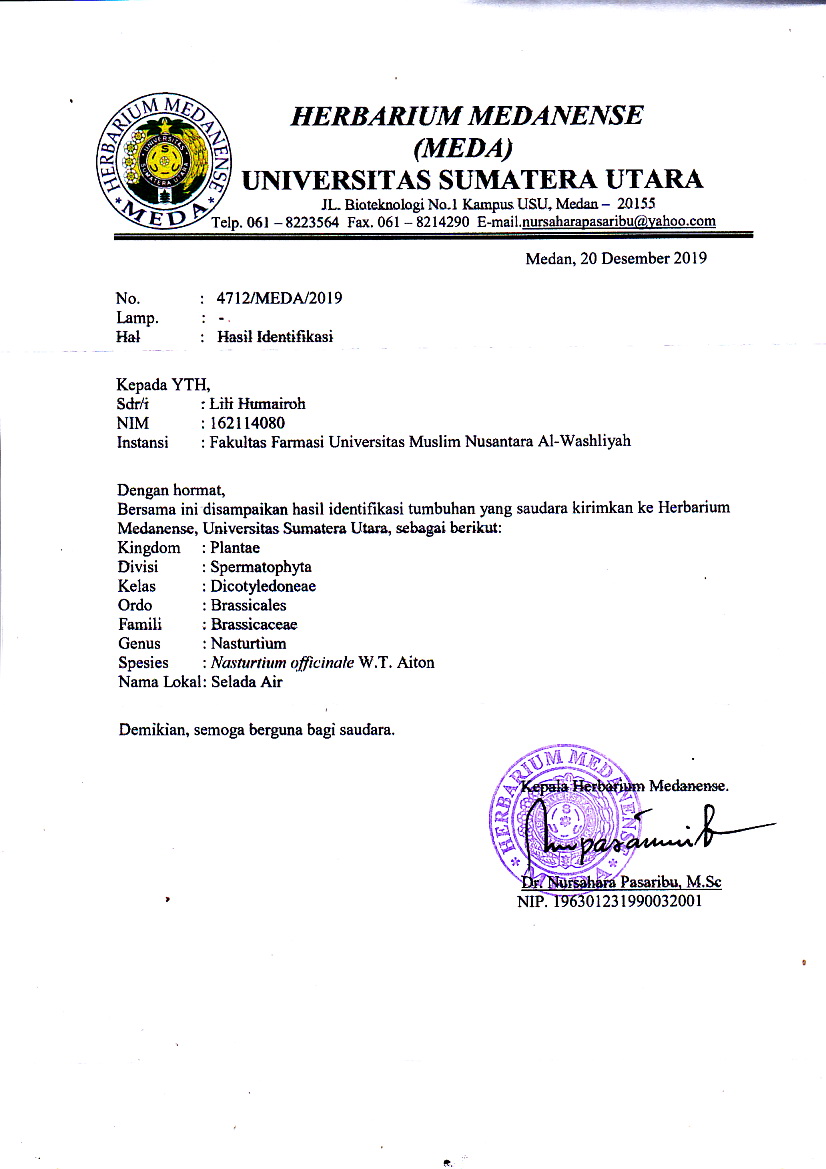 LAMPIRANLampiran 2.	Rekomendasi Persetujuan Etik Penelitian Kesehatan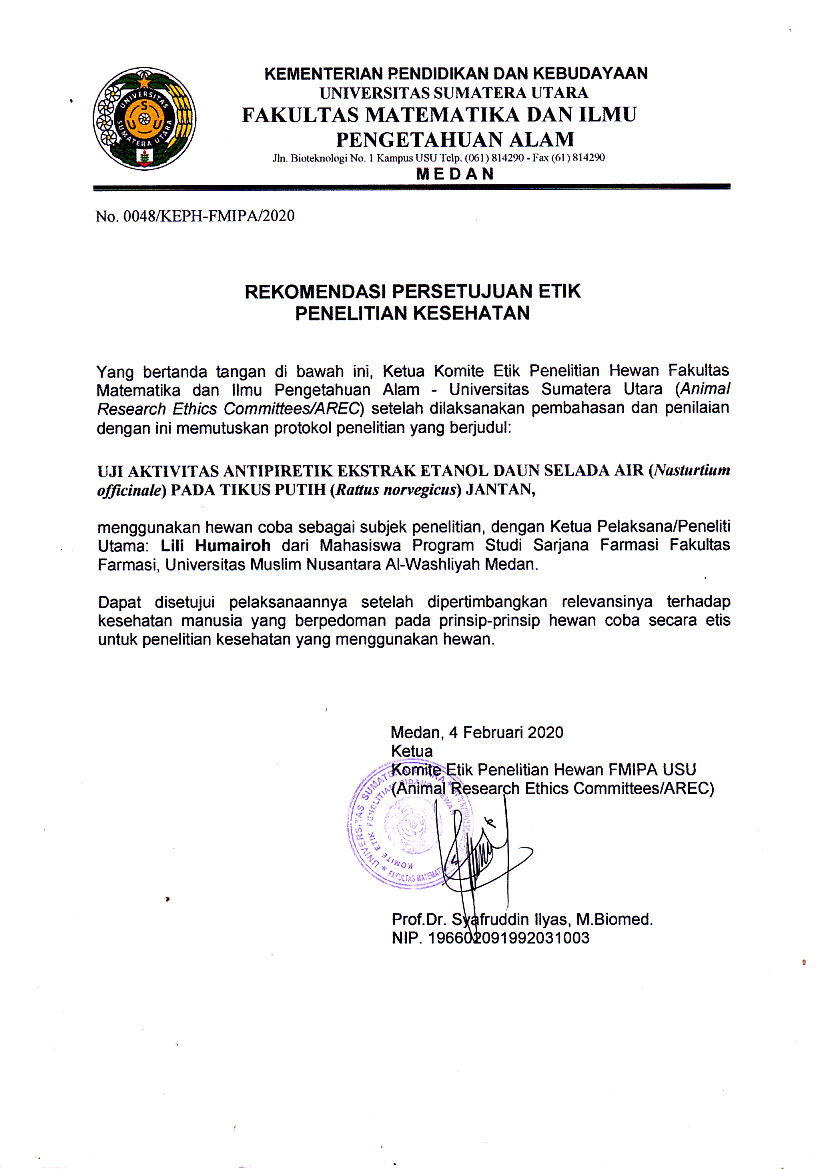 Lampiran 3.	Tumbuhan Daun Selada Air Segar, Simplisia dan Serbuk Simplisia daun Selada Air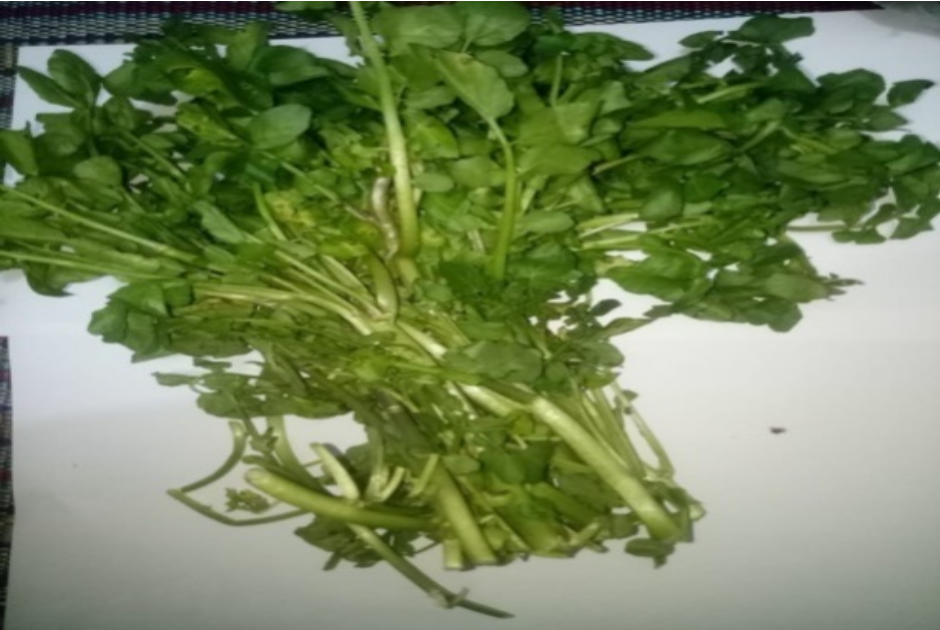 Daun Selada Air Segar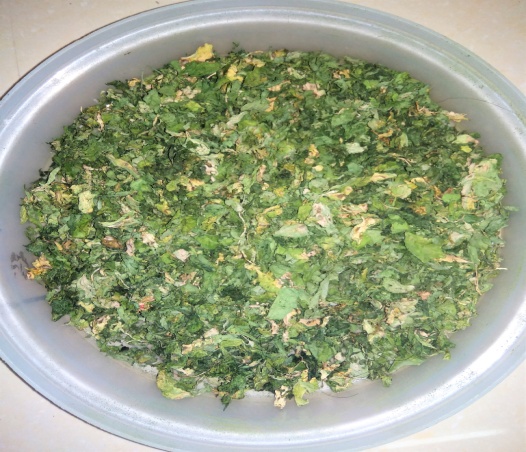 Simplisia Daun Selada AirLampiran 3. (Lanjutan)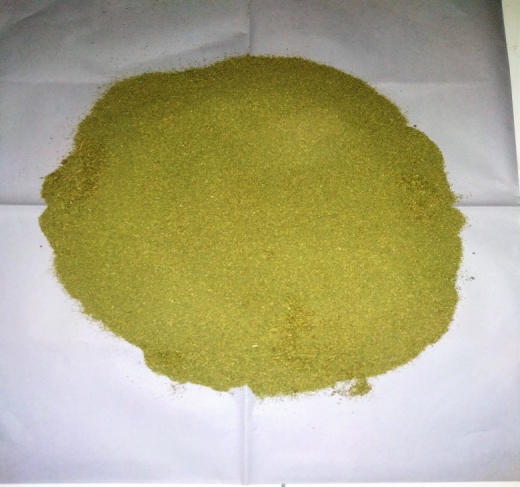 Serbuk Daun Selada AirLampiran 4.	Ekstraksi Cara Maserasi dan Ekstrak Etanol Daun Selada Air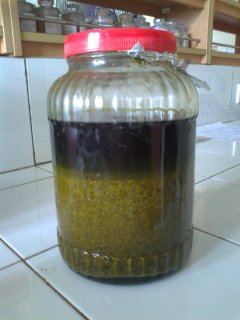 Maserasi Daun Selada Air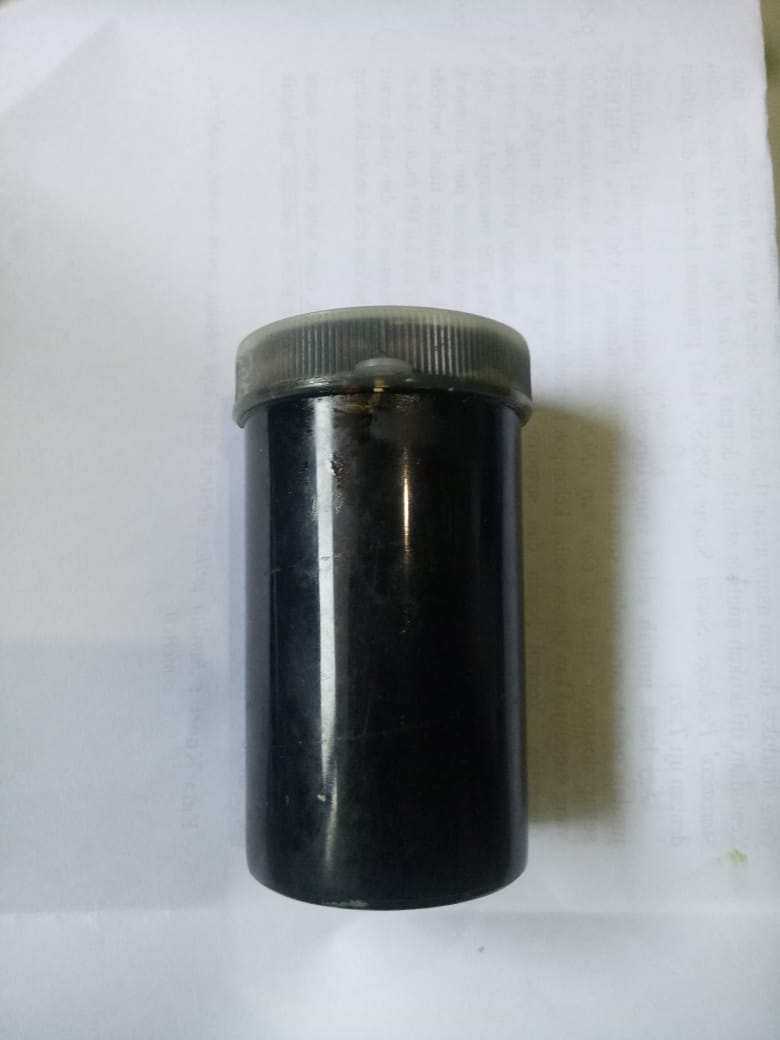 Ekstrak Etanol Daun Selada AirLampiran 5.	Mikroskopik Daun Selada Air (Nasturtium officinale)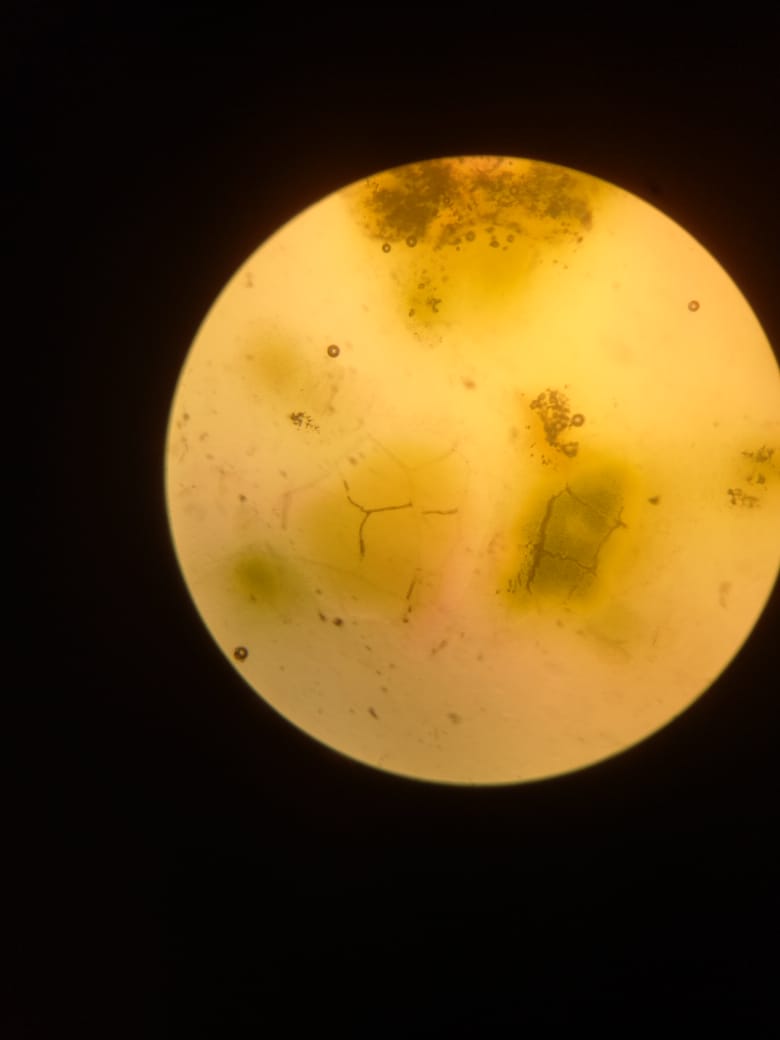                          Jaringan bunga karang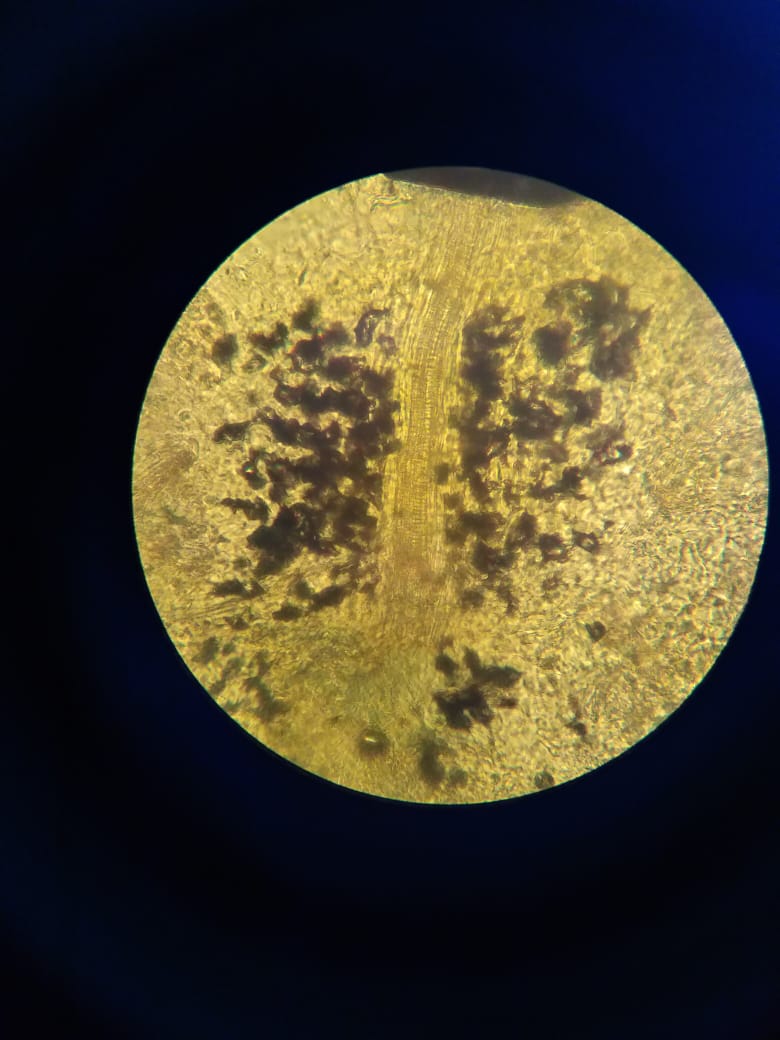 Jaringan epidermisLampiran 5(Lanjutan)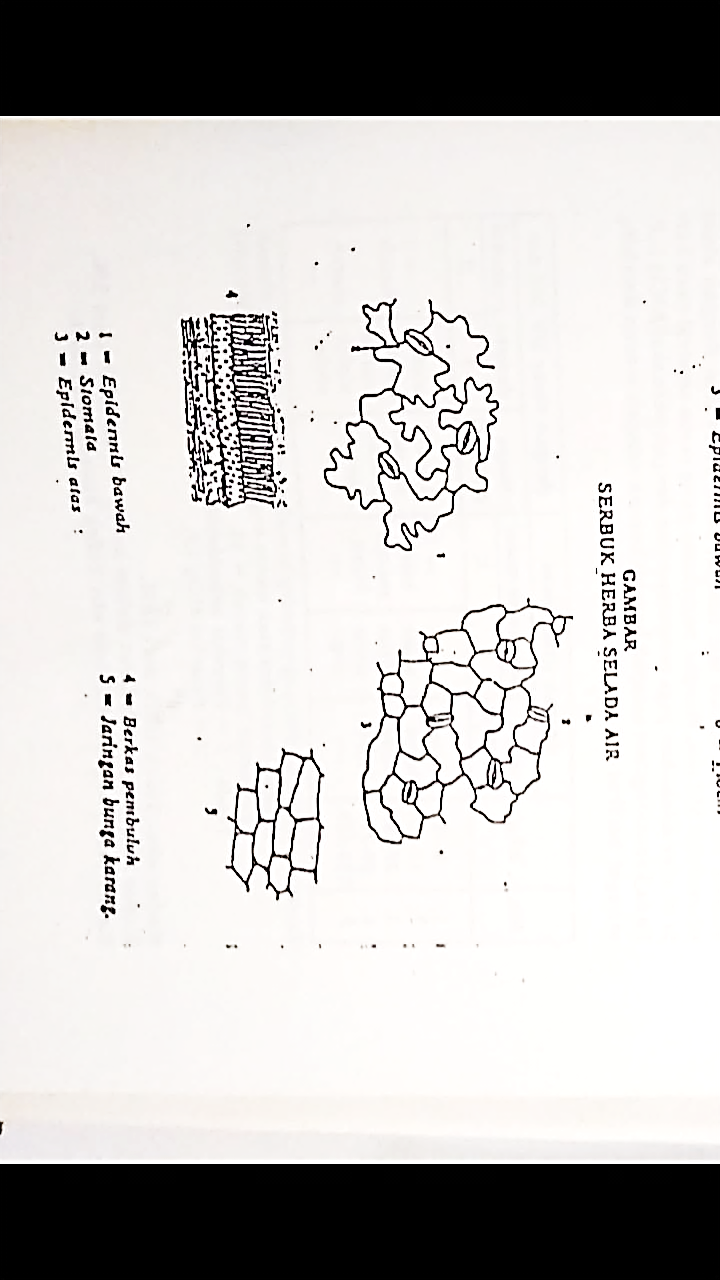 Lampiran 6.	Alat rotary evaporato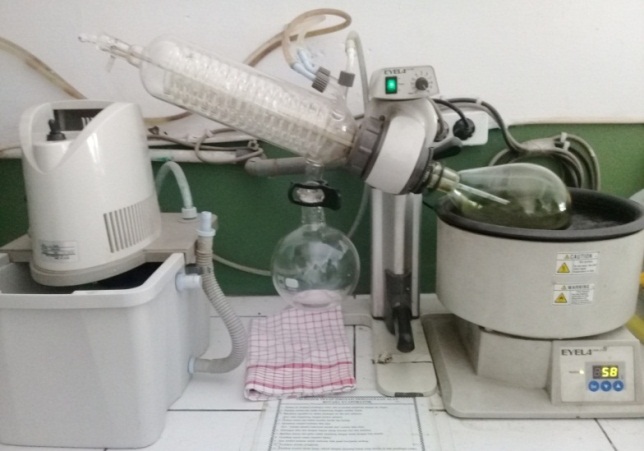 Lampiran 7.	Kandang tikus, tikus, Thermometer digital,Tablet paracetamol dan Vaksin DPT-HB-Hib.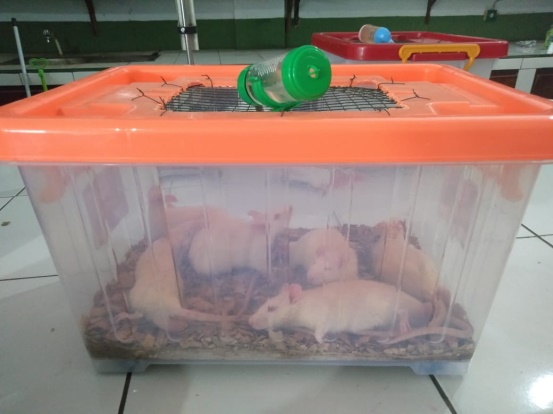 Kandang mencit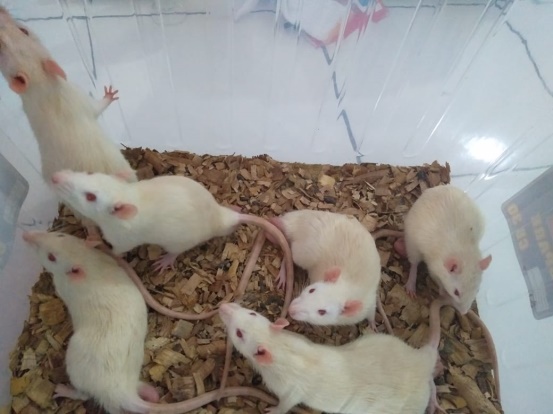 TikusLampiran 7. (Lanjutan)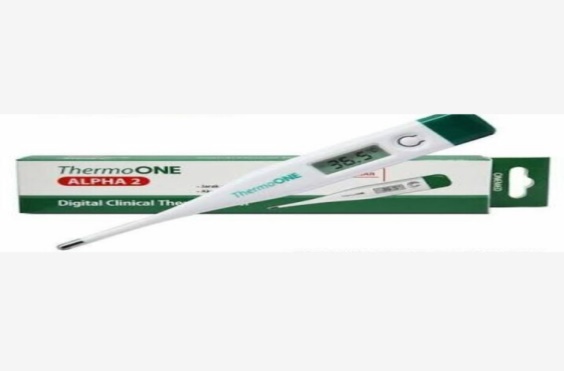 	Thermometer digital 		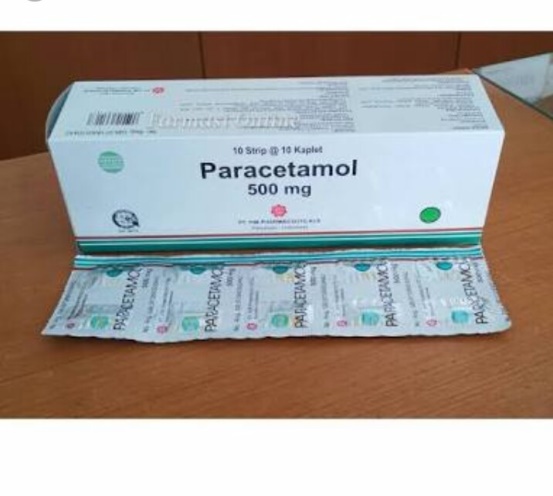 Tablet paracetamol 500 mgLampiran 7. (Lanjutan)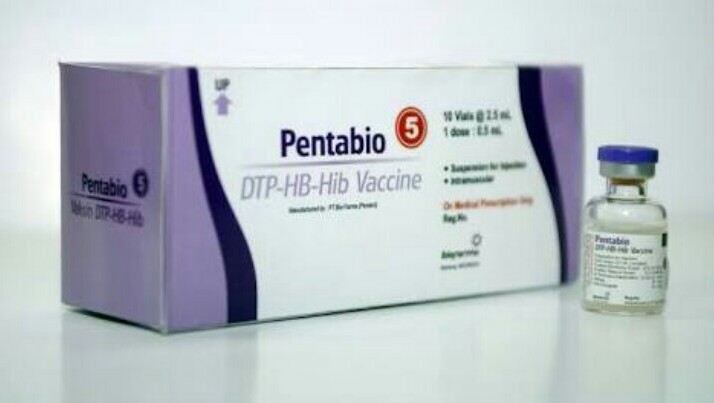 Vaksin DPT-HBLampiran 8.	Bagan alir penelitianDibersihkanDicuci bersihDitiriskanDitimbangDikeringkan							DitimbangDihaluskan							DitimbangDiuapkan dengan rotari evaporatoryLampiran 9.	Bagan alir penelitian farmakologiLampiran 10.	Hasil Perhitungan Parameter Karakteristik Serbuk SimplisiaBeratkering=800 gramBeratserbuk   = 500 gramBeratekstrak   = 120 gram% Randemen   = 	Bobot ekstrak yang di dapat	x 100%Bobot bahan simplisia yang di ekstrak	=  120 gram x 100% = 24%500 gramPerhitunganHasilPenetapanKadar Air (< 10 %).Sampel IBeratsampel		: 5gVolume I		: 1,8mlVolume II		: 2,3 ml= 2,3 ml – 1,8 ml  × 100%	5 g= 0,5 ml  x 100% = 10%5 gSampel IIBeratsampel		: 5gVolume I		: 2,1mlVolume II		: 2,6 ml= 2.6 ml – 2,1 ml  x 100%5 g= 0,5 ml  x 100% = 10%5 gSampel IIIBeratsampel		: 5gVolume I		: 2,4mlVolume II		: 2,8 ml= 2,8 ml – 2,4 ml  x 100%5 g= 0,4 ml  x 100% = 8%5 gKadar air rata-rata: = 10% + 10% + 8%  = 9,33%				3Kadar air padadaunselada airmemenuhisyaratyaitu 9,33 %, tidaklebihdari 10%.Perhitungan Kadar Sari Larutdalam Air (>40 %).Sampel 1Beratsampel			: 5 gBeratcawankosong		: 60,8 gBeratcawansampel 	: 61,2 g= (61,2 g – 60,8 g) x 5	     x 100%	    5 g= 2 g  x 100 % = 40%   5 gSampel IIBeratsampel			:5 gBerat cawan kosng		 : 42,5 gBeratcawan sampel		: 43 g= (43 g – 42,5 g) x 5   x 100%	  5 g= 2,5 g  x 100% = 50%    5 gSampel IIBeratsampel			 :5 gBeratcawankosong		 : 47,3 gBeratcawansampel 	: 47,8 g=  (47,8 g – 47,3 g) x 5    x 100%	     5 g= 2,5 g  x 100%  = 50%     5 gKadar sari larut dalam air rata-rata: = 40% + 50% +50%    = 46,67 %						  3Kadar sari larut dalam air pada daunselada air tidakmemenuhi syarat yaitu 46,67%, lebih dari 40%.Perhitungan Kadar Sari LarutdalamEtanol (> 9 %).Sampel I Beratsampel			:5 gBeratcawankosong		:65,44 gBeratcawansampel		:65,78 g= (65,78 g – 65,44 g) x 5    x 100%	 5 g= 1,7 g   x 100% = 34%    5 gSampel IIBerat sampel			:5 gBerat cawan kosong		:64,48 gBerat cawan sampel		:64,76g=  (64,76 g – 64.48 g) x 5  x 100%	       5 g= 1,4 g  x 100% = 28%    5 gSampel IIIBeratsampel			:5 gBeratcawankosong		:68,07 gBerat cawan sampel	:68,34 g= (68,34 g – 68,07 g) x 5    x 100%	      5 g= 1,3 g  x 100% = 27%     5 gKadar sari larut dalam etanol rata-rata: =  34% + 28% + 27%   = 29,66%						         3Kadar sari larut dalam etanol pada daunselada air  memenuhi syarat yaitu 29,66%, lebih dari 9 %.PerhitunganPenetapan Kadar Abu Total(<18 %) Sampel IBeratsampel			:2gBeratcawankosong		:64,56 gBeratcawan sampel	:64,75 g				= 58,0 g – 57.82 g x 5					   2 g				= 0,19 g   x 100% = 9,5% 				     2 gSampel IIBerat sampel			:2 gBerat cawan kosong		:57,82 gBerat cawan sampel	:58,0 g				= 58,0 g – 57,82 g   x 100%					 2 g				= 0,18 g   x 100% = 9%				     2 g Sampel IIIBerat sampel			:2 gBerat cawan kosong		:64,36 gBerat cawan sampel	:64,55 g				= (64,55 g – 64,36 g)   x 100%					      2 g				= 0,19 g x 100%  = 9,5%				     2 gKadar abu total rata-rata =  9,5% + 9% + 9,5% = 9,33%				          3 Kadar abu total pada daun selada air memenuhi syarat yaitu 9,33%,tidaklebihdari 18 %.Perhitungan Kadar Abu tidakLarutdalamAsam (<5 %).Sampel IBerat sampel			:2gBerat cawan kosong		:59,14 gBerat cawan sampel	:59,15 g= 59,15 g – 59,14 g     x 100%	    2 g= 0,01 g   x 100%   = 0,5 %     2 gSampel IIBerat sampel			:2 gBerat cawan kosong		:63,54 gBerat cawan sampel	:63,55 g= 63,55 g – 63, 54 g    x 100%	  2 g= 0,01 g   x 100% = 0,5%     2 g	Sampel IIIBerat sampel			:2 gBerat cawan kosong		:63,93gBerat cawansampel		:63,94 g				= 63,94 g – 63,93 g   x 100%					 2 g				= 0,01 g   x 100%= 0,5%				     2 gKadar abu tidak larut dalam asam rata-rata: 0,5% + 0,5% + 0,5% = 1%							 3Kadar abu tidak larut dalam asam pada daun selada air memenuhi syarat yaitu 0,5%, tidak lebih dari  5 %.Lampiran 11.	Tabel konversi dosis (g)Lampiran 11. (Lanjutan)Tabel volume maksimum lambung pada hewan (ml)	Lampiran 12.	Perhitungan dosis1. Perhitungan dosis CMC 0,5%CMC 0,5% 	= Jumlah cmc / Volume Suspensi		= 0,5 g / 100 ml		= 500 mg / 100 ml		= 5 mg / mlPerhitungan CMC 0,5% pada tikus dengan BB = 200 g		= x 200 g		= 1 ml2.Perhitungan dosis paracetamolKoversi dosis paracetamol dari manusia (70 kg) ke tikus (200 g) = 0,018Dosis paracetamol untuk manusia dewasa dengan BB (70 kg) = 500 mgMaka dosis paracetamol pada tikus	= dosis terapi manusia x 0.018					= 500 mg x 0,018					= 9 mg		Tikus 200 g  	      0,2 kg				= 				= 45 mg / kg BBKonsentrasi Suspensi ParacetamolSuspensi paracetamol 0,5%	 = Jumlah paracetamol / Volume suspense				 = 5 g / 100 ml				 = 500 mg / 100 ml				 = 5 mg / mlLampiran 12. (Lanjutan)Dosis untuk tikus = Dosis paracetamol x BB			= 45 mg x 0,2 kg = 9 mgVolume suspense yang diambil 	= 					= 					= 1,8 ml3.Perhitungan Dosis EEDSA 100 mg/kg BB- Konsentrasi suspense EEDSA	Konsentrasi EEDSA 5%	 = Jumlah EEDSA / Volume Suspensi					 = 5000 mg / 100 ml					 = 50 mg/mlBB tikus 200 g atau 0,2 kgPerhitungan dosis 100 mg/kg BB=  x 200 g= 20 mgVolume suspense yang diberikan	 = 					 = 					 = 0,4 mlLampiran 12. (Lanjutan)4. Perhitungan Dosis EEDSA 200 mg/kg BB- Konsentrasi suspense EEDSA	Konsentrasi EEDSA 5%	 = Jumlah EEDSA / Volume Suspensi					 = 5000 mg / 100 ml					 = 50 mg/mlBB tikus 200 g atau 0,2 kgPerhitungan dosis 200 mg/kg BB=  x 200 g= 40 mgVolume suspense yang diberikan	 = 					 = 					 = 0,8 ml5.Perhitungan Dosis EEDSA 400 mg/kg BB- Konsentrasi suspense EEDSA	Konsentrasi EEDSA 5%	 = Jumlah EEDSA / Volume Suspensi					 = 5000 mg / 100 ml					 = 50 mg/mlBB tikus 200 g atau 0,2 kgPerhitungan dosis 200 mg/kg BB=  x 200 g= 80 mgLampiran 12. (Lanjutan)Volume suspense yang diberikan	 = 					 = 					 = 1,6 mlLampiran 13.	Data perlakuan HewanLampiran 14.	Hasil Uji NormalitasLampiran 15.	Hasil Uji HomogenitasLampiran 16.	Hasil Uji AnovaLampiran 17.	Hasil Uji TukeyKonversiMencit20 gTikus200 gMarmut400 gKelinci1,5 kgKucing1,5 kgKera4 kgAnjing12 kgManusia70 kgMencit20 g1.07,012,2327,8029,7064,10124,20387,9Tikus 200 g0,141,01,743,904,209,2017,8056,0Marmut400 g0,080,571,02,252,405,2010,2031,50Kelinci1,5 kg0,040,250,441,01,082,404,5014,20Kucing1,5 kg0,030,230,410,921,02,204,1013,0Kera4 kg0,0160,110,190,420,430,11,96,1Anjing12 kg0,0080,060,100,221,240,521,03,10Manusia70 kg0,00260,0180,0310,070,0760,160,321,0Mencit(20-30 g)0,50,051,00,5 – 1,01,0Tikus(200 g)1,00,12 - 52 – 55,0Hamster(50 g)-0,11 - 22,52,5Marmut(250 g)-0,252 - 55,010,0Kelinci(3 kg)5 – 100,510 - 205 – 1020,0Kucing(3 kg)5 – 101,010 - 205 – 1050,0Anjing(5 kg)10 – 205,020 - 5010,0100,0PerlakuanHewanSuhu AwalSuhu DemamSuhu Rektal Tikus (0C) Selang Waktu 30 MenitSuhu Rektal Tikus (0C) Selang Waktu 30 MenitSuhu Rektal Tikus (0C) Selang Waktu 30 MenitSuhu Rektal Tikus (0C) Selang Waktu 30 MenitSuhu Rektal Tikus (0C) Selang Waktu 30 MenitSuhu Rektal Tikus (0C) Selang Waktu 30 MenitPerlakuanHewanSuhu AwalSuhu Demam306090120150180Kontrol Negatif CMC 0,5%137.839.138.938.738.538.23838Kontrol Negatif CMC 0,5%237.638.738.838.638.638.438.338.2Kontrol Negatif CMC 0,5%337.338.838.738.638.538.338.338.2Kontrol Negatif CMC 0,5%437.338.738.638.638.538.338.238Kontrol Negatif CMC 0,5%537.538.738.538.538.438.338.238.1Kontrol Positif Paracetamol137.338.738.337.737.637.237.137Kontrol Positif Paracetamol237.238.738.237.537.437.536.937Kontrol Positif Paracetamol337.138.638.237.837.737.43737.1Kontrol Positif Paracetamol437.338.638.137.637.437.23736.9Kontrol Positif Paracetamol537.138.437.737.437.437.23737EEDSA 100 mg/kg BB137.638.838.538.238.137.737.637.3EEDSA 100 mg/kg BB237.538.738.538.237.637.537.337.3EEDSA 100 mg/kg BB337.538.538.538.337.937.837.537.4EEDSA 100 mg/kg BB437.538.538.538.237.837.637.437.3EEDSA 100 mg/kg BB536.9383837.637.637.437.237.2EEDSA 200 mg/kg BB137.23938.438.137.737.537.437.3EEDSA 200 mg/kg BB237.338.938.638.137.637.437.237.1EEDSA 200 mg/kg BB337.238.938.33837.837.537.237.2EEDSA 200 mg/kg BB437.138.538.23837.637.537.337.2EEDSA 200 mg/kg BB537.238.23837.837.837.637.437.2EEDSA 400 mg/kg BB137.33938.138.137.637.437.337.1EEDSA 400 mg/kg BB237.438.738.637.737.637.437.137EEDSA 400 mg/kg BB337.338.638.337.837.837.537.337.2EEDSA 400 mg/kg BB437.438.538.137.837.537.437.237.2EEDSA 400 mg/kg BB537.138.237.937.637.537.337.137Tests of NormalityTests of NormalityTests of NormalityTests of NormalityTests of NormalityTests of NormalityTests of NormalityTests of NormalityKelompokKolmogorov-SmirnovaKolmogorov-SmirnovaKolmogorov-SmirnovaShapiro-WilkShapiro-WilkShapiro-WilkKelompokStatisticdfSig.StatisticdfSig.NormalKontrol negatif CMC 0,5%,2275,200*,9105,468NormalKontrol positif PCT 0,5%,2415,200*,8215,119NormalEEDSA 100 mg/kg BB,4385,002,6765,005NormalEEDSA 200 mg/kg BB,3005,161,8835,325NormalEEDSA 400 mg/kg BB,3005,161,8335,146DemamKontrol negatif CMC 0,5%,3185,109,7015,010DemamKontrol positif PCT 0,5%,3005,161,8335,146DemamEEDSA 100 mg/kg BB,3005,161,8855,334DemamEEDSA 200 mg/kg BB,3225,098,8585,221DemamEEDSA 400 mg/kg BB,1665,200*,9895,977Menit30Kontrol negatif CMC 0,5%,1365,200*,9875,967Menit30Kontrol positif PCT 0,5%,3005,161,8135,103Menit30EEDSA 100 mg/kg BB,4735,001,5525,000Menit30EEDSA 200 mg/kg BB,1275,200*,99951,000Menit30EEDSA 400 mg/kg BB,2475,200*,9425,679Menit60Kontrol negatif CMC 0,5%,3005,161,8835,325Menit60Kontrol positif PCT 0,5%,1365,200*,9875,967Menit60EEDSA 100 mg/kg BB,4385,002,6765,005Menit60EEDSA 200 mg/kg BB,3005,161,8335,146Menit60EEDSA 400 mg/kg BB,3005,161,9085,453Menit90Kontrol negatif CMC 0,5%,3005,161,8835,325Menit90Kontrol positif PCT 0,5%,3605,033,7675,042Menit90EEDSA 100 mg/kg BB,2275,200*,9105,468Menit90EEDSA 200 mg/kg BB,2415,200*,8215,119Menit90EEDSA 400 mg/kg BB,3005,161,8335,146Menit120Kontrol negatif CMC 0,5%,3005,161,8835,325Menit120Kontrol positif PCT 0,5%,3605,033,7675,042Menit120EEDSA 100 mg/kg BB,1365,200*,9875,967Menit120EEDSA 200 mg/kg BB,3005,161,8835,325Menit120EEDSA 400 mg/kg BB,3005,161,8835,325Menit150Kontrol negatif CMC 0,5%,3005,161,8335,146Menit150Kontrol positif PCT 0,5%,3005,161,8835,325Menit150EEDSA 100 mg/kg BB,1365,200*,9875,967Menit150EEDSA 200 mg/kg BB,2415,200*,8215,119Menit150EEDSA 400 mg/kg BB,2415,200*,8215,119Menit180Kontrol negatif CMC 0,5%,2415,200*,8215,119Menit180Kontrol positif PCT 0,5%,3005,161,8835,325Menit180EEDSA 100 mg/kg BB,3005,161,8835,325Menit180EEDSA 200 mg/kg BB,3005,161,8835,325Menit180EEDSA 400 mg/kg BB,2415,200*,8215,119*. This is a lower bound of the true significance.*. This is a lower bound of the true significance.*. This is a lower bound of the true significance.*. This is a lower bound of the true significance.*. This is a lower bound of the true significance.*. This is a lower bound of the true significance.*. This is a lower bound of the true significance.*. This is a lower bound of the true significance.a. Lilliefors Significance Correctiona. Lilliefors Significance Correctiona. Lilliefors Significance Correctiona. Lilliefors Significance Correctiona. Lilliefors Significance Correctiona. Lilliefors Significance Correctiona. Lilliefors Significance Correctiona. Lilliefors Significance CorrectionTest of Homogeneity of VariancesTest of Homogeneity of VariancesTest of Homogeneity of VariancesTest of Homogeneity of VariancesTest of Homogeneity of VariancesLevene Statisticdf1df2Sig.Normal1,964420,139Demam1,310420,300Menit30,233420,917Menit601,375420,278Menit901,926420,145Menit1202,667420,062Menit150,952420,455Menit180,923420,470ANOVAANOVAANOVAANOVAANOVAANOVAANOVASum of SquaresdfMean SquareFSig.NormalBetween Groups,3404,0852,742,057NormalWithin Groups,62020,031NormalTotal,96024DemamBetween Groups,2604,065,956,453DemamWithin Groups1,36020,068DemamTotal1,62024Menit30Between Groups1,0604,2655,300,004Menit30Within Groups1,00020,050Menit30Total2,06024Menit60Between Groups2,8404,71022,188,000Menit60Within Groups,64020,032Menit60Total3,48024Menit90Between Groups3,1404,78541,316,000Menit90Within Groups,38020,019Menit90Total3,52024Menit120Between Groups3,1404,78565,417,000Menit120Within Groups,24020,012Menit120Total3,38024Menit150Between Groups4,24041,06081,538,000Menit150Within Groups,26020,013Menit150Total4,50024Menit180Between Groups3,8604,965137,857,000Menit180Within Groups,14020,007Menit180Total4,00024NormalNormalNormalTukey HSDTukey HSDTukey HSDKelompokNSubset for alpha = 0.05KelompokN1Kontrol positif PCT 0,5%537,200EEDSA 200 mg/kg BB537,200EEDSA 400 mg/kg BB537,300EEDSA 100 mg/kg BB537,400Kontrol negatif CMC 0,5%537,500Sig.,091Means for groups in homogeneous subsets are displayed.Means for groups in homogeneous subsets are displayed.Means for groups in homogeneous subsets are displayed.a. Uses Harmonic Mean Sample Size = 5,000.a. Uses Harmonic Mean Sample Size = 5,000.a. Uses Harmonic Mean Sample Size = 5,000.DemamDemamDemamTukey HSDTukey HSDTukey HSDKelompokNSubset for alpha = 0.05KelompokN1EEDSA 100 mg/kg BB538,500Kontrol positif PCT 0,5%538,600EEDSA 400 mg/kg BB538,600EEDSA 200 mg/kg BB538,700Kontrol negatif CMC 0,5%538,800Sig.,391Means for groups in homogeneous subsets are displayed.Means for groups in homogeneous subsets are displayed.Means for groups in homogeneous subsets are displayed.a. Uses Harmonic Mean Sample Size = 5,000.a. Uses Harmonic Mean Sample Size = 5,000.a. Uses Harmonic Mean Sample Size = 5,000.Menit30Menit30Menit30Menit30Tukey HSDTukey HSDTukey HSDTukey HSDKelompokNSubset for alpha = 0.05Subset for alpha = 0.05KelompokN12Kontrol positif PCT 0,5%538,100EEDSA 400 mg/kg BB538,200EEDSA 200 mg/kg BB538,30038,300EEDSA 100 mg/kg BB538,40038,400Kontrol negatif CMC 0,5%538,700Sig.,250,070Means for groups in homogeneous subsets are displayed.Means for groups in homogeneous subsets are displayed.Means for groups in homogeneous subsets are displayed.Means for groups in homogeneous subsets are displayed.a. Uses Harmonic Mean Sample Size = 5,000.a. Uses Harmonic Mean Sample Size = 5,000.a. Uses Harmonic Mean Sample Size = 5,000.a. Uses Harmonic Mean Sample Size = 5,000.Menit60Menit60Menit60Menit60Menit60Tukey HSDTukey HSDTukey HSDTukey HSDTukey HSDKelompokNSubset for alpha = 0.05Subset for alpha = 0.05Subset for alpha = 0.05KelompokN123Kontrol positif PCT 0,5%537,600EEDSA 400 mg/kg BB537,80037,800EEDSA 200 mg/kg BB538,000EEDSA 100 mg/kg BB538,100Kontrol negatif CMC 0,5%538,600Sig.,418,0981,000Means for groups in homogeneous subsets are displayed.Means for groups in homogeneous subsets are displayed.Means for groups in homogeneous subsets are displayed.Means for groups in homogeneous subsets are displayed.Means for groups in homogeneous subsets are displayed.a. Uses Harmonic Mean Sample Size = 5,000.a. Uses Harmonic Mean Sample Size = 5,000.a. Uses Harmonic Mean Sample Size = 5,000.a. Uses Harmonic Mean Sample Size = 5,000.a. Uses Harmonic Mean Sample Size = 5,000.Menit90Menit90Menit90Menit90Menit90Tukey HSDTukey HSDTukey HSDTukey HSDTukey HSDKelompokNSubset for alpha = 0.05Subset for alpha = 0.05Subset for alpha = 0.05KelompokN123Kontrol positif PCT 0,5%537,500EEDSA 400 mg/kg BB537,60037,600EEDSA 200 mg/kg BB537,70037,700EEDSA 100 mg/kg BB537,800Kontrol negatif CMC 0,5%538,500Sig.,188,1881,000Means for groups in homogeneous subsets are displayed.Means for groups in homogeneous subsets are displayed.Means for groups in homogeneous subsets are displayed.Means for groups in homogeneous subsets are displayed.Means for groups in homogeneous subsets are displayed.a. Uses Harmonic Mean Sample Size = 5,000.a. Uses Harmonic Mean Sample Size = 5,000.a. Uses Harmonic Mean Sample Size = 5,000.a. Uses Harmonic Mean Sample Size = 5,000.a. Uses Harmonic Mean Sample Size = 5,000.Menit120Menit120Menit120Menit120Menit120Tukey HSDTukey HSDTukey HSDTukey HSDTukey HSDKelompokNSubset for alpha = 0.05Subset for alpha = 0.05Subset for alpha = 0.05KelompokN123Kontrol positif PCT 0,5%537,300EEDSA 400 mg/kg BB537,40037,400EEDSA 200 mg/kg BB537,50037,500EEDSA 100 mg/kg BB537,600Kontrol negatif CMC 0,5%538,300Sig.,062,0621,000Means for groups in homogeneous subsets are displayed.Means for groups in homogeneous subsets are displayed.Means for groups in homogeneous subsets are displayed.Means for groups in homogeneous subsets are displayed.Means for groups in homogeneous subsets are displayed.a. Uses Harmonic Mean Sample Size = 5,000.a. Uses Harmonic Mean Sample Size = 5,000.a. Uses Harmonic Mean Sample Size = 5,000.a. Uses Harmonic Mean Sample Size = 5,000.a. Uses Harmonic Mean Sample Size = 5,000.Menit150Menit150Menit150Menit150Menit150Tukey HSDTukey HSDTukey HSDTukey HSDTukey HSDKelompokNSubset for alpha = 0.05Subset for alpha = 0.05Subset for alpha = 0.05KelompokN123Kontrol positif PCT 0,5%537,000EEDSA 400 mg/kg BB537,20037,200EEDSA 200 mg/kg BB537,300EEDSA 100 mg/kg BB537,400Kontrol negatif CMC 0,5%538,200Sig.,078,0781,000Means for groups in homogeneous subsets are displayed.Means for groups in homogeneous subsets are displayed.Means for groups in homogeneous subsets are displayed.Means for groups in homogeneous subsets are displayed.Means for groups in homogeneous subsets are displayed.a. Uses Harmonic Mean Sample Size = 5,000.a. Uses Harmonic Mean Sample Size = 5,000.a. Uses Harmonic Mean Sample Size = 5,000.a. Uses Harmonic Mean Sample Size = 5,000.a. Uses Harmonic Mean Sample Size = 5,000.Menit180Menit180Menit180Menit180Menit180Menit180Tukey HSDTukey HSDTukey HSDTukey HSDTukey HSDTukey HSDKelompokNSubset for alpha = 0.05Subset for alpha = 0.05Subset for alpha = 0.05Subset for alpha = 0.05KelompokN1234Kontrol positif PCT 0,5%537,000EEDSA 400 mg/kg BB537,10037,100EEDSA 200 mg/kg BB537,20037,200EEDSA 100 mg/kg BB537,300Kontrol negatif CMC 0,5%538,100Sig.,354,354,3541,000Means for groups in homogeneous subsets are displayed.Means for groups in homogeneous subsets are displayed.Means for groups in homogeneous subsets are displayed.Means for groups in homogeneous subsets are displayed.Means for groups in homogeneous subsets are displayed.Means for groups in homogeneous subsets are displayed.a. Uses Harmonic Mean Sample Size = 5,000.a. Uses Harmonic Mean Sample Size = 5,000.a. Uses Harmonic Mean Sample Size = 5,000.a. Uses Harmonic Mean Sample Size = 5,000.a. Uses Harmonic Mean Sample Size = 5,000.a. Uses Harmonic Mean Sample Size = 5,000.